Datum/date:_____________________________           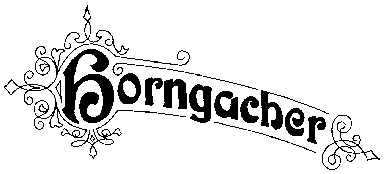 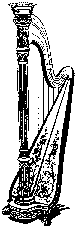 Sender:________________________________________________________________________Fax Nr.:________________________________Tel. Nr.:________________________________  EMAIL__________________________________________FAX - EMAIL BESTELL-LISTE FÜR HARFENSAITENPirastro geölt /lackiert :Bow Brand  / Burgundy :                                                                                              Ni (Nickel beschichtet) Si (Silber beschichtet)Nylon Pirastro  /Bow Brand Lieferadresse:......................................................................................................	           ......................................................................................................	           ......................................................................................................Unterschrift/Datum: ............................................................................................